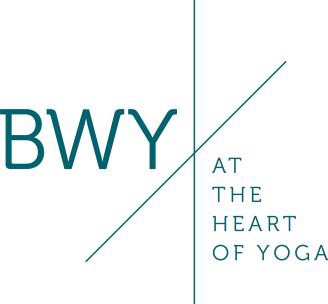 This guidance is to be used for all International Sportsperson governing body endorsement requests made on or after the 23 November 2023.Section 1: Overview of governing body endorsements for the International Sportsperson route of the points-based systemThis page provides a brief explanation of what endorsement requirements apply in respect of the International Sportsperson route of the points-based system.The International Sportsperson route is for elite sportspeople and coaches who:are internationally established and whose employment will make a significant contribution to the development of their sport at the highest level in the UK;who will base themselves in the UK; andwill be filling a post that cannot be filled by a suitable British citizen or person who has a right to enter or stay in the UK without restriction.The application process explained: migrants applying to come to the UK under the International Sportsperson route need to be sponsored by an organisation that has an International Sportsperson sponsor licence.If you wish to sponsor such migrants, you must have a sponsor licence. Before you apply to the Home Office for a licence you must be endorsed by the approved governing body for your sport. This endorsement confirms to the Home Office that the application for a licence is from a genuine sports club (or equivalent) that has a legitimate requirement to bring migrants to the UK as sportspeople. Once licensed, you can assign certificates of sponsorship to a sportsperson or coach with a job offer that allows them to apply for entry clearance or permission to stay in the UK. Each individual must also have a personal endorsement from the approved governing body for their sport before you assign the certificate of sponsorship.An approved governing body is one specified in Appendix SGB of the Immigration Rules. Such a governing body must be recognised by one of the home country sports councils such as Sport England, and will have been approved by the Home Office before being included in Appendix SGB of the Immigration Rules.Approved governing bodies will work within the Home Office’s ‘Code of practice for sports governing bodies’ and must comply with any immigration regulations, UK legislation and the principles of the points-based system as detailed on the GOV.UK website.Length of endorsementGoverning body endorsements should be issued for a period appropriate to the period of approval for sponsorship, that is:Change of employmentIf a migrant is intending to change employer, their new employer must request a new governing body endorsement. The endorsement can be issued for the length of the contract or to the maximum period permitted within the route, whichever is the shorter. The new employer must assign a new certificate of sponsorship to the migrant to allow them to apply to the Home Office for new permission to stay. Permission to stay must be granted before the migrant can start work with the new employer.SalaryThe salary should be agreed as part of the contract between the migrant and the sponsor. This and the other conditions of employment should be at least equal to those normally given to a resident worker for the type of work undertaken.Supplementary employmentInternational Sportsperson migrants are eligible to undertake supplementary employment under the Home Office supplementary employment regulations. The ‘Supplementary employment’ section of the Sponsorship: guidance for employers and educators has more information on this.
Compliance with the Code of Practice for Sports Governing BodiesIn reviewing this criteria, the British Wheel of Yoga confirm we have reread the Code and agree to our roles and responsibilities as set out within. We confirm we have acted in full compliance with the principles of the Code during this annual review.Section 2: RequirementsThese pages explain the British Wheel of Yoga requirements for the International Sportsperson route. The requirements are effective from 23 November 2023.Only the roles listed as part of this criteria are eligible for endorsement.These requirements are applicable to the UK.ConsultationThe following requirements have been agreed by the Home Office following consultation between the British Wheel of Yoga (BWY) and a range of independent yoga teachers and yoga organisations.Prior to contacting the Home Office during the annual review of this criteria, the British Wheel of Yoga confirm that full consultation has been carried out, this includes any organisation that could be interpreted as an interested party, such as clubs, bodies, or player associations related to yoga in the UK.ReviewThe requirements will be reviewed annually. The next review will be in September 2024.Length of seasonYoga runs throughout the year.RequirementsThe table below shows the endorsement requirements for sponsors and migrants.Further informationThis information is available on the British Wheel of Yoga website.For any queries relating to the requirements or the endorsement process please contact:British Wheel of Yoga 25 Jermyn Street Sleaford LincolnshireNG34 7RUTelephone: 01529 306851 Email: office@bwy.org.ukInformation on visas and immigration is available on the GOV.UK website.Section 3: Dispute Handling ProceduresWhere an application for a Yogi/ Yoga Teacher covered by the requirements for a governing body endorsement as set out for International Sportsperson has been refused on the grounds that the Yogi/ Yoga Teacher fails to meet the published requirements, the sponsor may seek a review of the application. The sponsor will have 28 days to request a review. In these cases, British Wheel of Yoga will refer the sponsor’s evidence to an independent panel as set out below.Where possible the sponsor’s supporting evidence will be sent to the panel in advance for their consideration in order to allow an informed decision. Sponsors should note that, in respect of any application, there will only be one review panel available and the decision of the Review Panel is final (subject to final appeal). Sponsors should therefore ensure all evidence it wishes to present in support of its application is presented to the panel. If the sponsor has previously made an application that was unsuccessful at panel a further panel cannot be requested for the same Yogi/ Yoga Teacher during the season unless their status changes and they meet the requirements whereby a new application can be submitted.If the initial review is refused, the Yogi/ Yoga Teacher may request a final appeal as set out at point d.The ReviewThe request for a review may only be made by the sponsor for whom the governing body endorsement has been initially rejected by British Wheel of Yoga.A review shall be commenced by the sponsor submitting a notice of appeal within 28 days of the initial decision to the British Wheel of Yoga and Governance Director. The notice of appeal shall:set out details of the decision appealed against and, if the whole of the decision is not appealed against, identify that part of it which is appealed against;set out in full the grounds of appeal and an appellant shall not be entitled to rely in any ground of appeal not set out in the notice of appeal; andbe accompanied by a deposit of £125. The panel shall have discretion as to whether the deposit is returned.The procedure for appeal will be in accordance with the Disciplinary Regulations and the Review Panel shall be comprised as detailed below.The Review PanelThe Review Panel will be appointed by the Disciplinary Hearings Manager. The appointed Review Panel shall consist of: an independent chairman, one representative of Yogi/ Yoga Teacher (who has not been involved in the initial decision) and one representative of named further representatives.Refusal at ReviewAn endorsement request at review may be refused if the Yogi/ Yoga Teacher does not meet the relevant criteria set out in this document or fails to provide the mandatory documents.British Wheel of Yoga will notify the sponsor and Yogi/ Yoga Teacher in writing of any endorsement request which is refused at review stage, setting out the reasons for refusal.Final AppealYogi/ Yoga Teacher shall have 7 days from the date of the written refusal at review stage to submit a final appeal in writing to British Wheel of Yoga.PLEASE NOTE: Yogi/ Yoga Teacher may only submit a Final Appeal on the basis that British Wheel of Yoga have not applied the endorsement criteria correctly.British Wheel of Yoga shall consider the final appeal and any evidence submitted in support and shall, within 7 working days of the receipt of the final appeal, notify the Yogi/ Yoga Teacher of its decision.The DecisionBritish Wheel of Yoga will make a decision using the above criteria which shall be final and binding. There are no other grounds of appeal.Type of applicationLength of endorsementSponsor4 years from date of issue.MigrantFor an initial maximum period of 3 years, with a further extension of a maximum period of 3 years. If the contract is for fewer than 3 years, it will be issued for the length of the contract.CategoryRequirementRequirementSponsorRequests for endorsements will only be issued to:BWYBWY accredited organisationsnon BWY accredited organisations that have been operating for a minimum of 2 years and have a membership baseRequests for endorsements will only be issued to:BWYBWY accredited organisationsnon BWY accredited organisations that have been operating for a minimum of 2 years and have a membership baseMigrantYogi/ Yoga TeacherTutors will be required to evidence a minimum of 10 years experience of teaching and where possible and relevant will have a recognised yoga teaching qualification at the equivalent of UK Level 4 or above, including a demonstrable knowledge of human anatomy from a recognised accredited school. The ability to communicate effectively in English, in writing and orally, is essential.Additional evidence to demonstrate that a tutor is recognised internationally will be required in support of an application. Evidence which is acceptable will include:international publication of a recognised text book(s) on yoga or specific aspects of yoga practiceevidence including dates of teaching at international events (other than the tutor’s country of birth or current residence), such as press coverage, reviews and the event programmeevidence of patronage and/or a clear lineage to an internationally recognised yoga organisation/school which offers formal qualifications in yoga and related studiesbeing the founder of, or a yoga elder of, an internationally recognised yoga tradition or style which has been commonly adopted internationally and/or has a quantifiable membership baseAbsences and SuspensionsConsideration will be given to the following when applying the criteria: injury; a period of maternity or paternity leave; serious illness or any legitimate medical reasons; suspension; international duty; bereavement; or family crisis.In order to obtain the governing body endorsement, the individual must not be subject to a provisional suspension or any unexpired period of ineligibility from playing and/or coaching activities in any jurisdiction as a result of being charged with or found guilty of a corruption offence and/or a doping offence and/or another misconduct offence.Absences and SuspensionsConsideration will be given to the following when applying the criteria: injury; a period of maternity or paternity leave; serious illness or any legitimate medical reasons; suspension; international duty; bereavement; or family crisis.In order to obtain the governing body endorsement, the individual must not be subject to a provisional suspension or any unexpired period of ineligibility from playing and/or coaching activities in any jurisdiction as a result of being charged with or found guilty of a corruption offence and/or a doping offence and/or another misconduct offence.Absences and SuspensionsConsideration will be given to the following when applying the criteria: injury; a period of maternity or paternity leave; serious illness or any legitimate medical reasons; suspension; international duty; bereavement; or family crisis.In order to obtain the governing body endorsement, the individual must not be subject to a provisional suspension or any unexpired period of ineligibility from playing and/or coaching activities in any jurisdiction as a result of being charged with or found guilty of a corruption offence and/or a doping offence and/or another misconduct offence.